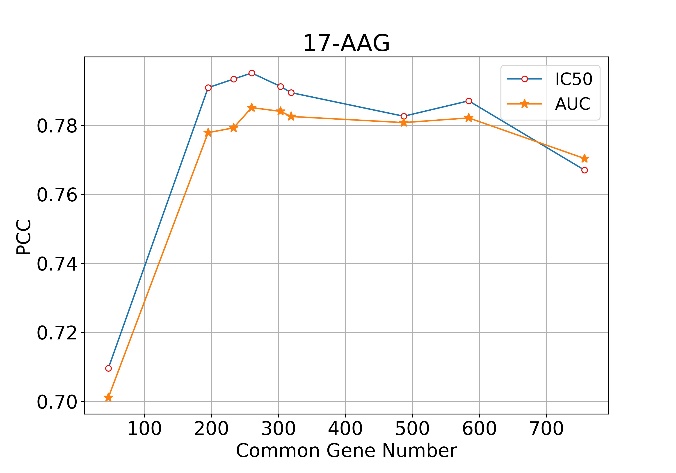 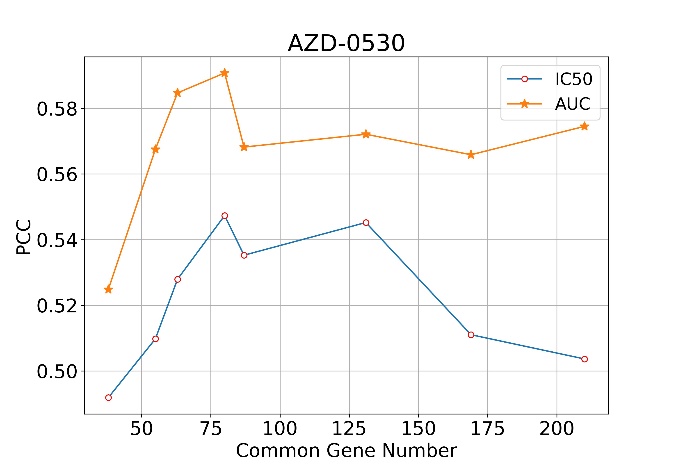 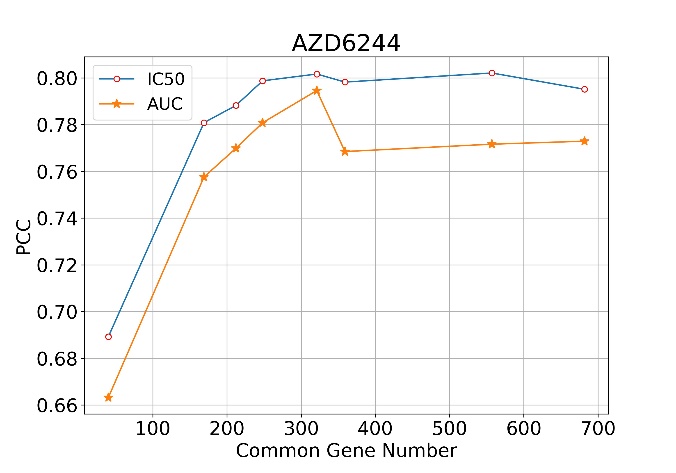 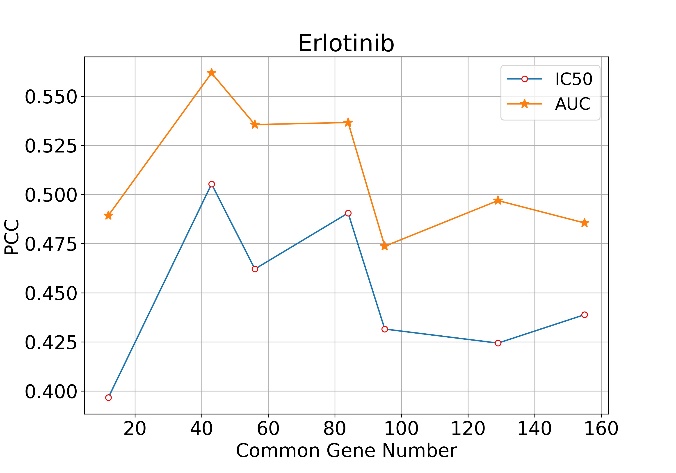 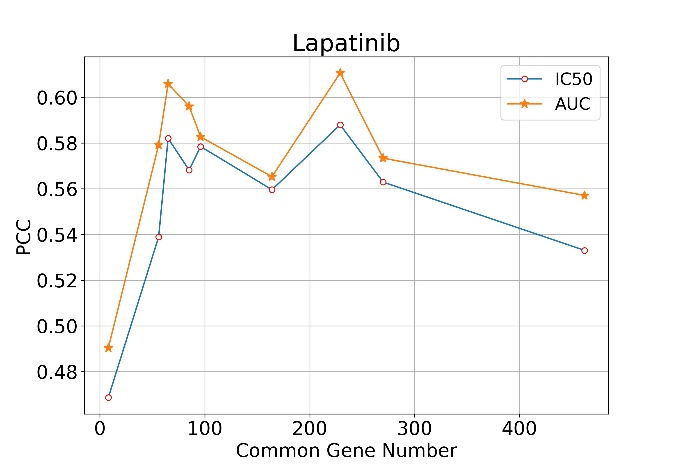 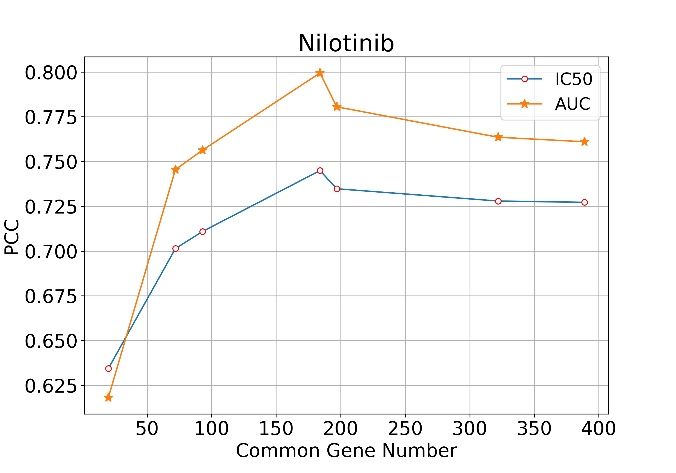 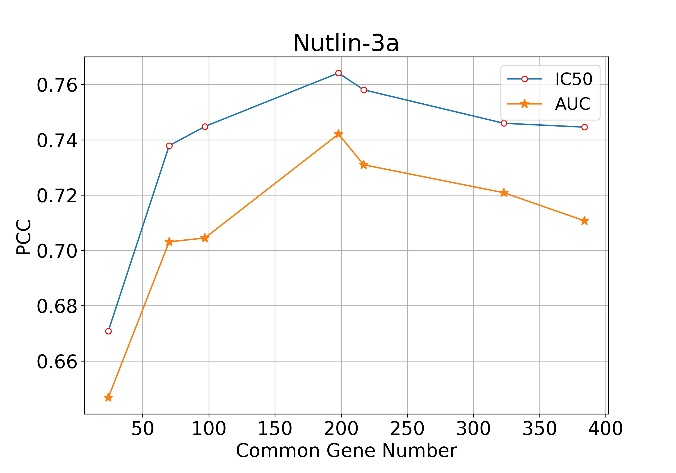 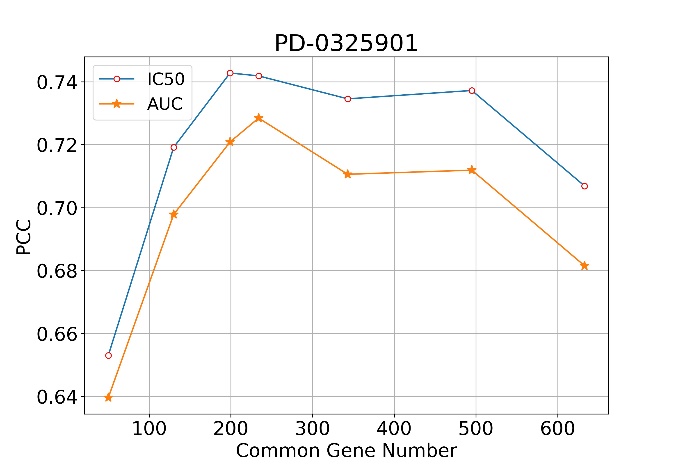 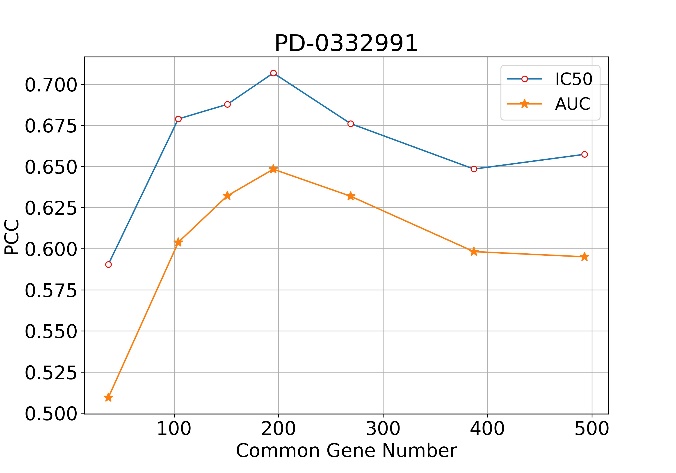 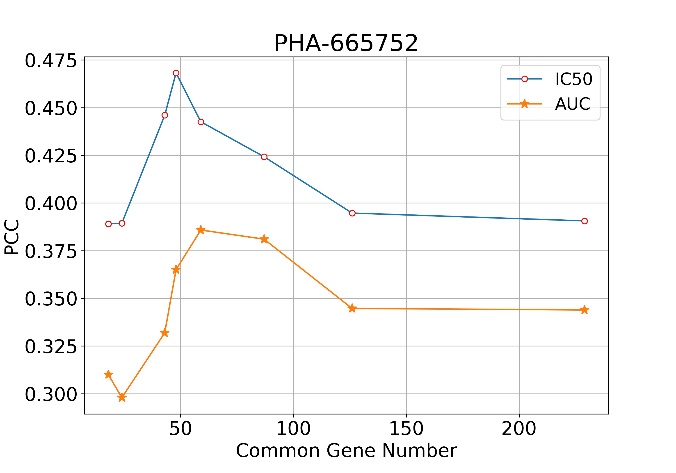 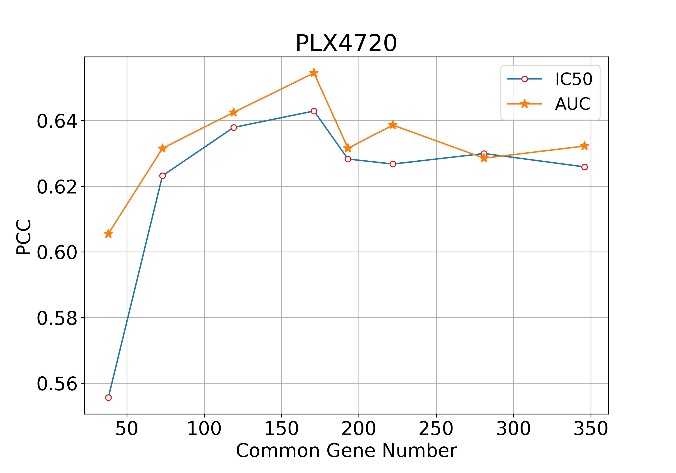 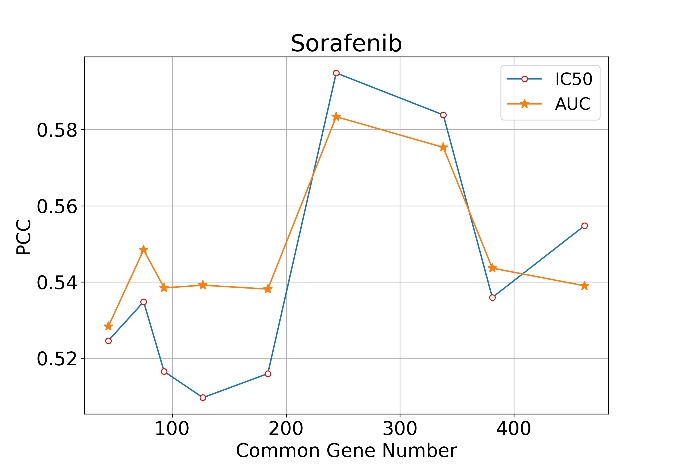 Supplemental Figure 1 Pearson correlation coefficients between the true response and the predicted ones with different number of selected genes for the two response indicators. 